WYPEŁNIA KOMISJA KONKURSOWALiczba punktów umożliwiająca kwalifikację do kolejnego stopnia: 51Podpisy członków komisji :Przewodniczący – ………………………………………………Członek komisji sprawdzający pracę – …………………………Zadanie 1. (0-5p.)Odpowiedz na pytania (1.1.-1.5.), zakreślając znakiem „X” literę a, b lub c.Za każdą poprawną odpowiedź otrzymasz 1p.	1.1. Wann feiert man den Tag der Deutschen Einheit?	a) am 3. Oktober		b) am 9. November		c) am 11. November1.2. Welcher Politiker war kein Bundeskanzler?a) Gerhard Schröder		 b) Helmut Kohl		c) Horst Köhler1.3. In welchem Jahr wurde in Deutschland der 500. Reformationstag gefeiert?a) 2012		 	b) 2015			c) 20171.4. Wo findet jährlich die bekannte internationale Buchmesse statt?a) in Dresden			b) in Frankfurt			c) in München1.5. Was isst man in Deutschland traditionell am Sankt-Martins-Tag?a) die Gans			b) das Rindfleisch		c) den SchweinebratenZadanie 2. (0-5p.)Połącz wydarzenia historyczno-kulturalne Niemiec (2.1.-2.5.) z odpowiadającymi 
im datami (A-F). Wpisz odpowiednią literę do tabeli. Uwaga! Jedna data została podana dodatkowo i nie pasuje do żadnego wydarzenia. Za każdą poprawną odpowiedź otrzymasz 1p.2.1.  Deutschlands Fußball- Weltmeisterschaft				A. 1918 2.2.  Die Olympischen Sommerspiele in München				B. 1945-492.3.  Fall der Berliner Mauer							C. 19702.4.  Nürnberger Kriegsverbrecherprozesse					D. 19722.5.  Willy Brandts Kniefall in Warschau					E. 1989										F. 2014Zadanie 3. (0-6p.)Przeczytaj dialog, a następnie uzupełnij luki (3.1.-3.6.) właściwymi słowami (A-H) z tabelki, tak aby powstał logiczny i spójny tekst. Uwaga! Dwa słowa zostały podane dodatkowo i nie pasują do żadnej luki. Wpisz odpowiednią literę do tabeli. Za każdą poprawną odpowiedź otrzymasz 1p.Guten Tag, Herr Langhof! Was fehlt Ihnen denn?Guten Tag, Herr Doktor. Ich fühle mich seit gestern schlecht. Mir (3.1.) __________ der Kopf sowie der Hals weh und ich habe Fieber. Dazu noch diese schrecklichen (3.2.) __________Ist das Fieber hoch?Ja, sogar 39 (3.3.) __________  hatte ich in der Nacht.Na ja. Ich muss Sie nun untersuchen. Machen Sie bitte den Oberkörper frei!Dann (3.4.) __________ Sie tief ein und aus! Und jetzt zeigen Sie mir bitte Ihren Hals. Oh, ist er rot!Was kann das sein, Herr Doktor?Sie haben offensichtlich eine Grippe, Herr Langhof. Sie müssen mindestens eine Woche  im Bett bleiben und sollten viel Tee mit Honig trinken.Aber ich muss zur Arbeit gehen…Sie dürfen nicht. Ich verschreibe Ihnen Medikamente, die holen Sie bitte aus der Apotheke. Die Tabletten (3.5.) __________ das Fieber nehmen Sie nur die nächsten 2 Tage, dann nehmen Sie bitte das Antibiotikum morgens und abends ein und trinken Sie einen Löffel Hustensaft!Vielen Dank also. Gern geschehen. Ich wünsche Ihnen gute (3.6.) _________, Herr Langhof.Zadanie 4. (0-6p.)Zapoznaj się ze słowami poniżej (4.1.-4.6.), a następnie znajdź w danej linijce antonim (przeciwieństwo) pierwszego wytłuszczonego słowa. W każdej linijce znajduje się jedno pasujące słowo. Podkreśl to słowo. Za każdą prawidłową odpowiedź otrzymasz 1p.4.1. 	abheben			aufräumen		einzahlen		anordnen		4.2.	löschen			aufnehmen		behandeln		erfahren		4.3.	endgültig		besorgt			ledig			vorläufig		4.4.  krumm			gerade			nützlich 		schief		4.5.	höchstens		letztens		mindestens		weniger4.6. volljährig		jährlich		minderjährig		selbständig	Zadanie 5. (0-7p.)Przeczytaj zdania (5.1.-5.7.), a następnie zdecyduj, który z podanych wariantów odpowiedzi zapisanej kursywą jest poprawny. Podkreśl poprawną odpowiedź.Za każdą poprawną odpowiedź otrzymasz 1p. 5.1. Er hat die E- Mail- Adresse von ihre / ihrer  Freundin bekommen.5.2. Abends gehen wir nie durch den / der Park. 5.3. Das ist längst kein Problem für meinem / meinen Vater. 5.4. Die Bücher und Hefte liegen zwischen die / den Schränken.5.5. Axel hat das Poster über sein / seinem Bett gehängt.5.6. Warum steht der Sessel nicht an das / dem Fenster? 5.7. Karin hat sich neben mich / mir gesetzt.Zadanie 6. (0-7p.)Uzupełnij poniższe zdania (6.1.-6.7.) czasownikami podanymi w nawiasie w odpowiedniej formie. Wymagana jest pełna poprawność pod względem gramatycznym i ortograficznym.Za każdą poprawną odpowiedź otrzymasz 1p.6.1. Eva  _________________ letzte Woche ins Schwimmbad.			(gehen)6.2. Der Kellner _________________  mir  jetzt die Tagessuppe.   		(empfehlen) 6.3. Er  _________________ einmal nach Indien fliegen.				(werden)6.4. Mein Opa hat jedes Jahr seinen Mantel reinigen  _________________.	(lassen)6.5. _________________  du gestern Abend den Müll wegbringen?		(müssen)6.6. Die Ausländer haben sich auf Deutsch _________________  .		(unterhalten)6.7. Wenn ich Geld _________________,  wäre ich sehr glücklich.		(haben)Zadanie 7 (0-6p.) Przeczytaj zdania (7.1.-7.6.), a następnie uzupełnij je właściwymi spójnikami (A-H), wpisując odpowiednią literę w wolne miejsca. Uwaga! Jeden spójnik został podany dodatkowo i nie pasuje do żadnego ze zdań.  Za każdą poprawną odpowiedź otrzymasz 1p.  7.1. Unsere Freundin hat heute Geburtstag, ___________ besuchen wir sie.7.2. Lass mich in Ruhe, ___________ rufe ich die Polizei! 7.3. ___________ sie krank ist, bleibt sie zu Hause. 7.4. Beeile dich bitte ___________ du verpasst die Straßenbahn!7.5. Darf ich Sie fragen, ___________ Sie sich ehrenamtlich engagieren?7.6. Jacob ist nicht in der Klasse, ___________ er spielt Fußball auf dem Sportplatz.Zadanie 8. (0-5p.)Przeczytaj zdania (8.1.-8.5.), a następnie wybierz prawidłową odpowiedź pod względem gramatycznym, zakreślając znakiem „X” literę a, b lub c. Za każdą poprawną odpowiedź otrzymasz 1p.	8.1. Das Haus des __________ Mannes gefällt mir sehr.	a) reichen			b) reiches		c) reicher8.2. Gehören diese Schulsachen unserer__________ Mathelehrerin?a) neue		 		b) neuen			c) neuer8.3. Ich will mit keinem __________ Jungen zu tun haben.a) unsympathischem		b) unsympathischen		c) unsympathischer	8.4. Viele __________ Schüler besuchen unser Gymnasium.a) begabte			b) begabten			c) begabter8.5.  Hast du vor, deine __________ Schuhe wegzuwerfen? a) alte 				b) alten			c) alterZadanie 9 (0-5p.)Przeczytaj tekst, a następnie zdecyduj, które ze zdań (9.1.-9.5.) są poprawne (R - richtig), a które błędne (F - falsch). Wstaw znak „X” w odpowiednie miejsce tabeli. Za każdą poprawną odpowiedź otrzymasz 1p.Deutsche Familien in ZahlenWie leben Familien in Deutschland heute? Wie vereinbaren Eltern Kinder und Beruf – und wie erziehen sie ihre Kinder? In diesem kurzen Artikel präsentieren wir in paar statistische Angaben.1,5 Kinder bekommt eine Frau in Deutschland. Das ist noch leicht unter dem Durchschnitt der Europäischen Union. Der Trend in Deutschland geht aber nach oben.Fast 738.000 Kinder wurden 2015 in Deutschland geboren – so viele wie seit 15 Jahren nicht mehr. Das ist eine sehr positive Entwicklung in unserem Land. Dabei sind Mütter bei der Geburt ihres ersten Kindes im Durchschnitt 29,5 Jahre alt. Die Frauen kümmern sich auch häufiger um die Kinder sowie den Haushalt.Eine Studie des Bundesfamilienministeriums zeigt, dass 85 % Prozent der Väter gern Kinder unter 6 Jahren betreuen würden, wenn sie nicht so viel beruflich arbeiten müssten. Neun von zehn Vätern arbeiten in Vollzeit.Rund 70 Prozent der Kinder und Jugendlichen wachsen in Deutschland bei verheirateten Paaren auf, fast 20 Prozent nur bei Mutter oder Vater und circa zehn Prozent in anderen Formen des Zusammenlebens.Es macht uns aber traurig, dass Großfamilien immer seltener werden: In nur 0,5 Prozent der Haushalte leben Großeltern mit ihren Kindern und Enkeln unter einem Dach.Noch vor 30 Jahren waren die Eheleute fast das ganze Leben lang zusammen. Heute, statistisch gesehen, bleiben Ehepartner bis zur Scheidung durchschnittlich nur 15 Jahre verheiratet.nach: www.deutsch-perfekt.comZadanie 10 (0-8p.)Niedawno minął w Polsce okres przerwy świąteczno- noworocznej.Z tej okazji piszesz e-mail do kolegi/ koleżanki z Niemiec. W swojej wypowiedzi:Poinformuj, gdzie i z kim byłeś/ byłaś w tym czasie.Opisz, co robiłeś/ robiłaś w tym okresie.Napisz, w jaki sposób spędziłeś/ spędziłaś Noc Sylwestrową.Przedstaw swoje noworoczne postanowienia lub uargumentuj ich brak.Na każdy z punktów napisz co najmniej 2- 3 zdania. Twój list powinien liczyć od 70 do 100 słów. Oceniane będą  przekaz  informacji (0-4p.), bogactwo językowe (0-2p.) oraz poprawność językowa (0-2p.). BRUDNOPISWOJEWÓDZKI KONKURS PRZEDMIOTOWY  
DLA UCZNIÓW SZKÓŁ PODSTAWOWYCH WOJEWÓDZTWA ŚLĄSKIEGO 
W ROKU SZKOLNYM 2018/2019JĘZYK NIEMIECKI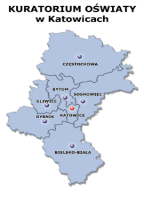 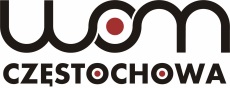 Informacje dla uczniaNa stronie tytułowej arkusza w wyznaczonym miejscu wpisz swój kod ustalony przez komisję.Sprawdź, czy arkusz konkursowy zawiera 8 stron (zadania 1-10).Czytaj uważnie wszystkie teksty i zadania.Rozwiązania zapisuj długopisem lub piórem. Nie używaj korektora.Staraj się nie popełniać błędów przy zaznaczaniu odpowiedzi, ale jeśli się pomylisz, błędne zaznaczenie otocz kółkiem  i zaznacz inną odpowiedź znakiem „X”.Rozwiązania zadań otwartych zapisz czytelnie w wyznaczonych miejscach. Pomyłki przekreślaj.Przygotowując odpowiedzi na pytania, możesz skorzystać z miejsc opatrzonych napisem Brudnopis. Zapisy w brudnopisie nie będą sprawdzane i oceniane.KOD UCZNIAStopień: rejonowyCzas pracy: 
90 minutNr zadania1234    56 78910RazemLiczba punktów możliwych 
do zdobycia556677655860Liczba punktów uzyskanych 
przez  uczestnika konkursu       2.1.2.2.2.3.2.4.2.5.A. atmen            B. Besserung        C. für                D. gegenE. Gesundheit           F.  Grad        G. Muskelschmerzen        H. tun3.1.3.2.3.3.3.4.3.5.3.6.A.B.C.D.E.F.G.alsdadeshalbobodersondernsonstRF9.1.Die Daten im Text stammen aus einer repräsentativen Umfrage.9.2.In Deutschland kommen mehr Kinder zur Welt als durchschnittlich in der Europäischen Union.9.3.Immer mehr Frauen wollen in Vollzeit arbeiten.9.4.Nur wenige Kinder und Jugendliche wohnen gemeinsam mit dem Vater und mit der Mutter.9.5.Früher haben die Ehepartner viel länger zusammen gelebt.____________, den 24. JanuarHallo ______________,seit einiger Zeit haben wir das Neue Jahr. Ich möchte Dir …______________________________________________________________________________________________________________________________________________________________________________________________________________________________________________________________________________________________________________________________________________________________________________________________________________________________________________________________________________________________________________________________________________________________________________________________________________________________________________________________________________________________________________________________________________________________________________________________________________________________________________________________________________________________________________________________________________________________________________________________________________________________________________________________________________________________________________________Bis baldXYZInf. 1Inf. 2Inf. 3Inf. 4BogactwojęzykowePoprawnośćjęzykowaSumapunktów0 - 10 - 10 - 10 - 10 -1 - 20 -1 - 2